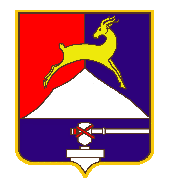                   СОБРАНИЕ  ДЕПУТАТОВ     УСТЬ-КАТАВСКОГО ГОРОДСКОГО ОКРУГАЧЕЛЯБИНСКОЙ ОБЛАСТИВторое заседаниеРЕШЕНИЕот 21.02.2022       № 14                                                                    г. Усть-Катав  О назначении проведения собрания граждан            Рассмотрев обращения инициативных групп граждан Усть-Катавского городского округа о назначении собрания граждан,  в соответствии с  Федеральным законом от 06.10.2003 года  № 131-ФЗ «Об общих принципах организации местного самоуправления в Российской Федерации», Положением  о реализации Закона Челябинской области «О некоторых вопросах правового регулирования отношений, связанных с инициативными проектами, выдвигаемыми для получения финансовой поддержки за счёт межбюджетных трансфертов из областного бюджета» на территории Усть-Катавского городского округа, утвержденным решением Собрания депутатов Усть-Катавского городского округа 26.01.2022 № 2, руководствуясь Уставом Усть-Катавского городского округа,  Собрание депутатов РЕШАЕТ:	1.Назначить  проведение собрания  граждан для обсуждения   вопросов внесения инициативных проектов и их рассмотрения:1) По вопросу «Обустройство детской игровой площадки на территории МКУ «Спортивно-оздоровительный комплекс» по адресу : г.Усть-Катав, МКР-1, д.1 на 28 февраля 2022 года в 17.00 ;2) По вопросу «Благоустройство общественной территории с фасадной стороны дома 34 ул .Центральная» по адресу : г.Усть-Катав, ул. Центральная,   торец дома № 34   на 22 февраля 2022 года  в 18.00 часов;3) По вопросу «Создание хоккейного корта 20х40 с освещением в районе МКОУ СОШ № 23 поселка Вязовая» по адресу: п.Вязовая, ул.Красноармейская, д.116 , МКОУ СОШ № 23  на  28 февраля 2022 года в 17.00;4) По вопросу «Отсыпка и ремонт дороги улицы Вострецова» по адресу: г.Усть-Катав,  клуб поселка Паранино  на 24 февраля 2022 года в 18.00;5) По вопросу «Капитальный ремонт полов и системы отопления МКУДД «Центр детского творчества» по адресу :г.Усть-Катав, МКР-2, д.36-А на 24 февраля 2022 года в 18.00;6) По вопросу «Капитальный ремонт фасада здания  МК ДОУ №15» по адресу: г.Усть-Катав,  МКР-2 д.45 на 22 февраля 2022 года в 17.30;7) По вопросу «Замена деревянных оконных блоков на блоки ПХВ в МАДОУ д/с № 13 по адресу: г.Усть-Катав , МКР-1, д.8 на 24 февраля 2022 года в 17.00; 8) По вопросу «Отсыпка и ремонт дороги в с.Тюбеляс ул Школьная -590 м» по адресу : с.Тюбеляс, СДК на 23 февраля  2022 года в 17.00; 9) По вопросу «Отсыпка дороги по ул.Зеленая от дома № 1 до дома № 34» по адресу: п.Паранино, ул.Зеленая, д.16  на 24 февраля 2022 года в 18.00;10) По вопросу «Оснащение конференц-зала «МКУДОЦ «Ребячья Республика» для проведения мероприятий в сфере образования, культуры и спорта» по адресу: г.Усть-Катав офис МКУДОЦ «Ребячья республика» на 24 февраля 2022 года в 17.00;11) По вопросу «Благоустройство стоянки и пешеходной  зоны» в районе домов №33,39 ул.Ленина по адресу:  г.Усть-Катав, ул.Ленина, д.39 на 24 февраля 2022 года в 18.00.12) По вопросу «Благоустройство лыжного стадиона Галицкий на территории Усть-Катавского городского округа» по адресу :г.Усть-Катав, стадион Галицкий на 27 февраля 2022 года в 12.00.2.Настоящее решение обнародовать на информационном стенде в здании администрации Усть-Катавского городского округа и разместить на официальном сайте администрации Усть-Катавского городского  округа  www.ukgo.su.3.Контроль за исполнением данного решения  возложить на председателя Собрания депутатов Усть-Катавского городского округа.Председатель Собрания депутатовУсть-Катавского городского округа                                                С.Н.Пульдяев